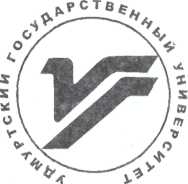 МИНОБРНАУКИ РОССИИФедеральное государственное бюджетное образовательное учреждение высшего образования«Удмуртский государственный университет»(ФГБОУ ВО «УдГУ», УдГУ, ФГБОУ ВО «Удмуртский государственный университет»)П Р И К А 3Об участии студентов ФГБОУ ВО «Удмуртский госуниверситет»в Республиканском семинаре командиров, комиссаров студенческих отрядовВ соответствии с письмом-приглашением от 26.11.2018 №01-01-26-38/4365п р и к а з ы в а ю:1. Организовать участие комиссаров студенческих отрядов ФГБОУ ВО «Удмуртский госуниверситет» в Республиканском семинаре командиров, комиссаров студенческих отрядов, который будет проходить с 14 по 16 декабря 2018 года на базе АУ УР «ЗОК Лесная сказка». Освободить от занятий для участия в семинаре студентов университета согласно списку (Приложение 1).2. Ответственным за финансовое обеспечение назначить директора УРЦЗС Тринеева Д.Н. 3. Проректору по экономике и персоналу Васильевой Г.Н. оплатить расходы за счет средств приносящей доход деятельности (ЦФО) в соответствии с прилагаемой сметой (Приложение   2).4. Контроль за исполнением приказа возложить на директора Департамента по молодежной и социальной политике Вострокнутова С.И.Ректор					 			            Г.В. Мерзлякова_______________________        №_____________________г. Ижевскг. Ижевск